First Name of Application CV No 1649322Whatsapp Mobile: +971504753686 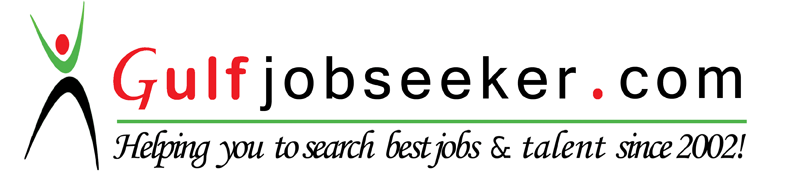 To get contact details of this candidate Purchase our CV Database Access on this link.http://www.gulfjobseeker.com/employer/services/buycvdatabase.phpOBJECTIVEObtain a position where I can maximize my management skills, quality assurance, program development, and training experience.SUMMARY OF QUALIFICATIONSProficient in Microsoft Office: Excel, Word, PowerPoint and Access.Knowledgeable in database management.Goal-oriented, hardworking person and flexible.Can work under pressure.Willing to learn new knowledge.Open-minded personWilling to undergo trainings and learning.Fast learnerWell organized person.Speaks and understands English.Can work individual or in a teamEasily understands instructions.Willing to work outside of my field.EDUCATIONAL ATTAINMENT2009 - 2012		College – Bachelor of Science in Information Technology				Saint Louis College 			City of San Fernando, La Union, Philippines2008 – 2009		College – Bachelor of Science in Information Technology Saint Louis UniversityBaguio City, Philippines2004 - 2008		Secondary 			Narvacan National Central High School			Narvacan, Ilocos Sur, Philippines1998 - 2004		Primary			Quinarayan Elementary School			Quinarayan, Narvacan, Ilocos SurON-THE-JOB TRAININGCompany: Government Service Insurance System, La Union Branch	Rendered 486 hours of training from November 28, 2011 – April 12, 2012.Duties and Responsibilities:Data encoderAssisting the walk-in clients.Clerical works.Answering telephone calls.Operating machine such as:PhotocopierScannerPrinter WORK EXPERIENCEJob Description: Data Analyst ICompany: Sencor, Inc.Period: March 2014 – December 2015Duties and Responsibilities:Reviewing legal documents, which was sent by the clients, using West Court Wire tool.Making case information by identifying the plaintiff(s) and defendant(s), attorneys of both parties and their law firms.Creating short synopsis of the case which consists the nature of the case and its damages.Acquiring legal documents using the WCW Monitoring tool from Thompson Reuters.Data mining.Sending reports to the clients via emails.Job Description: Database FacilitatorCompany: Freelancer GroupProject: Biometrics InstallationPeriod: July 2013 – October 2013Duties and Responsibilities:Gathering information of the employees to be integrated in the machine using the MS Access program as a database.Enrolling employee’s fingerprints in the machine.Briefing the employees in using the machine.Job Description: Document ControllerCompany: Specialized Products and Services Inc.Project: Direct Fired Heater FW USA – Refractory Works (Sept. 2012 – Feb. 2013)  Gas Cracking Furnace – Refractory Works (May 2012 – July 2012)Duties and Responsibilities:Making reports such as production report and manhour monitoring report.Time keeperTroubleshooterBudget officerLiquidating expenses.Making payrolls for our local hires.File keeper.Resolving queries of the employees regarding salary and cash advances matter.PERSONAL INFORMATIONSBIRTHDAY			:		April 20, 1992NATIONALITY 		:		PilipinoGENDER			:		FemaleMARITAL STATUS		: 		SingleHEIGHT			:		5 ft. 2 in.WEIGHT			:		140.8 lbs.RELIGION			:		Roman Catholic